INDICAÇÃO Nº 1567/2021                        ASSUNTO: Solicita ao Sr. Prefeito Municipal, poda de árvore na Ladeira Florêncio Carlos de Araújo – Centro, conforme especifica.Senhor Presidente,           CONSIDERANDO, que os moradores relataram a esse vereador (fotos anexas), a solicitação sobre a poda dos galhos desta árvore que estão encostando na rede elétrica causando preocupação aos moradores.Desse modo, INDICO, ao Sr. Prefeito Municipal, nos termos do Regimento Interno desta Casa de Leis, que se digne V. Ex.ª determinar à Secretaria de Obras, a execução da poda da árvore localizada Ladeira Florêncio Carlos de Araújo, altura do nº 450 - Centro.SALA DAS SESSÕES, 05 de outubro de 2021.Igor HungaroVereador - PDTFotos Árvore Ladeira  Florêncio Carlos de Araújo, altura do nº 450- Centro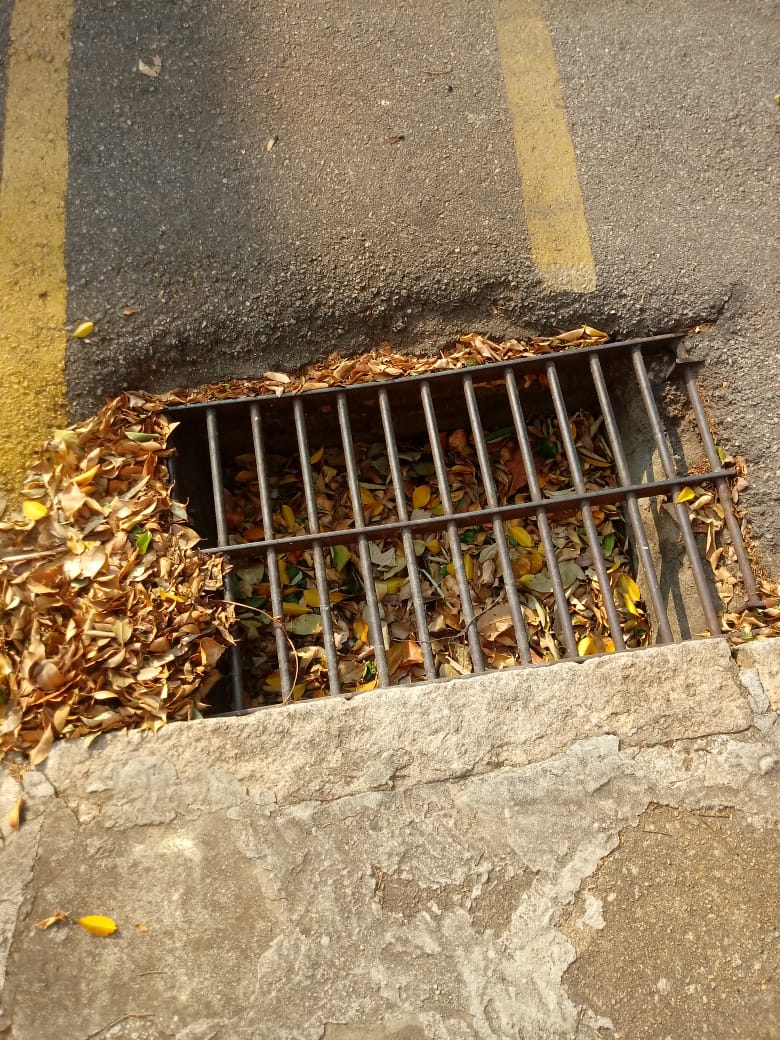 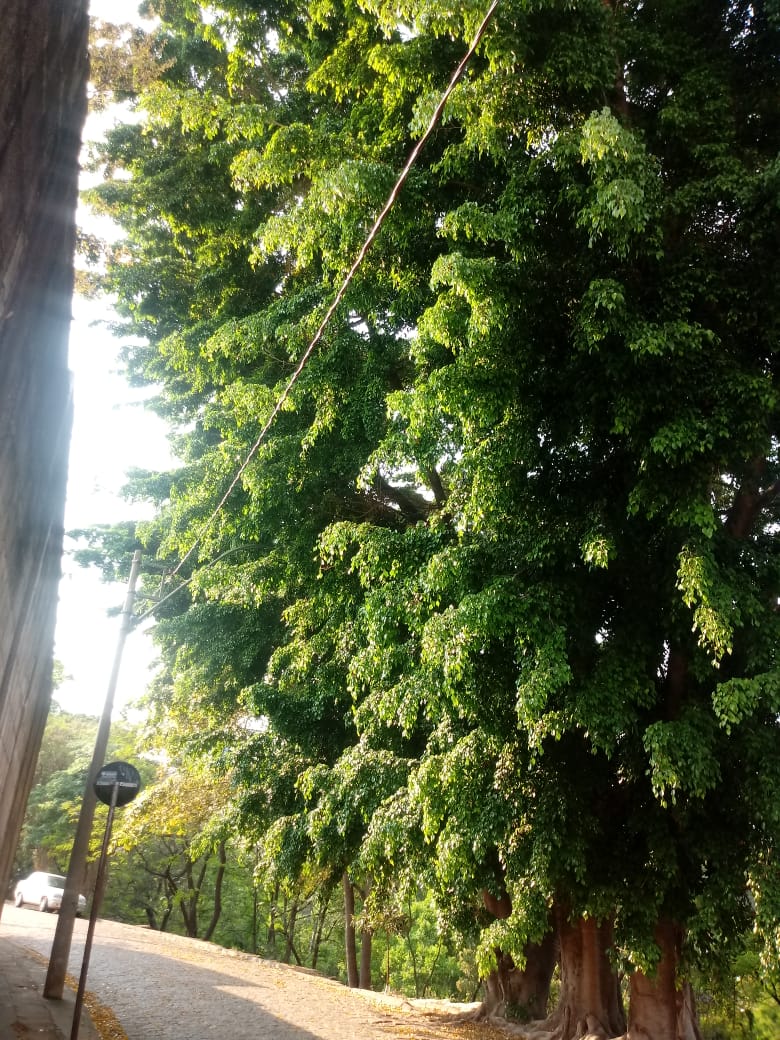 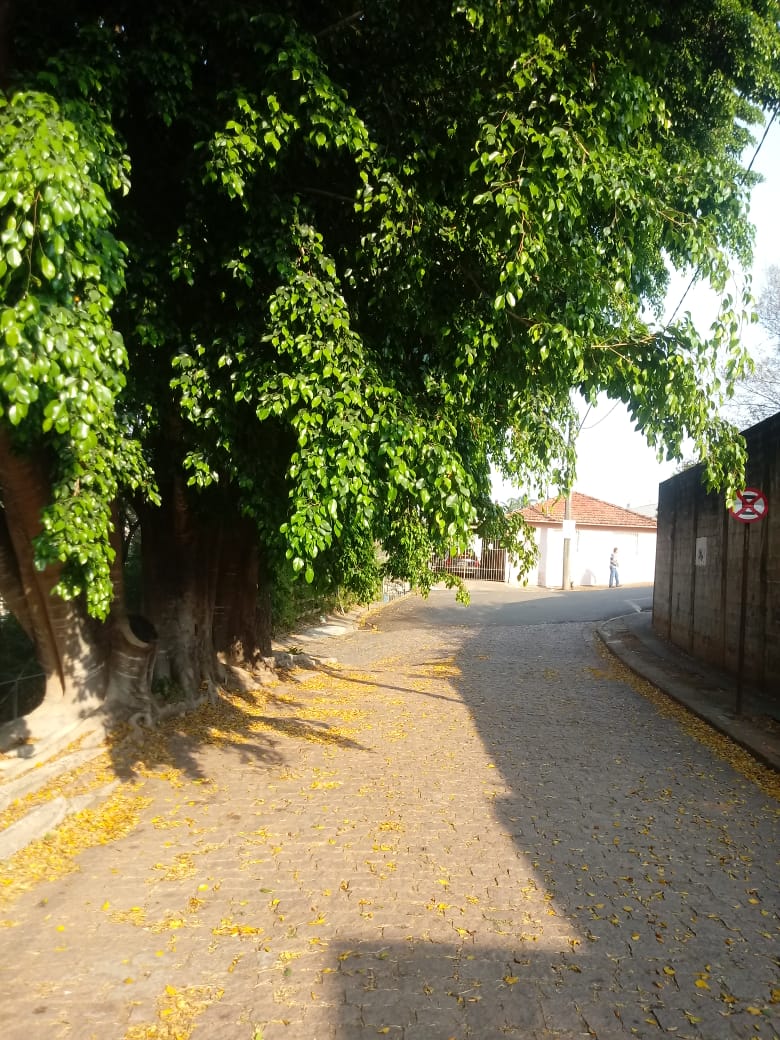 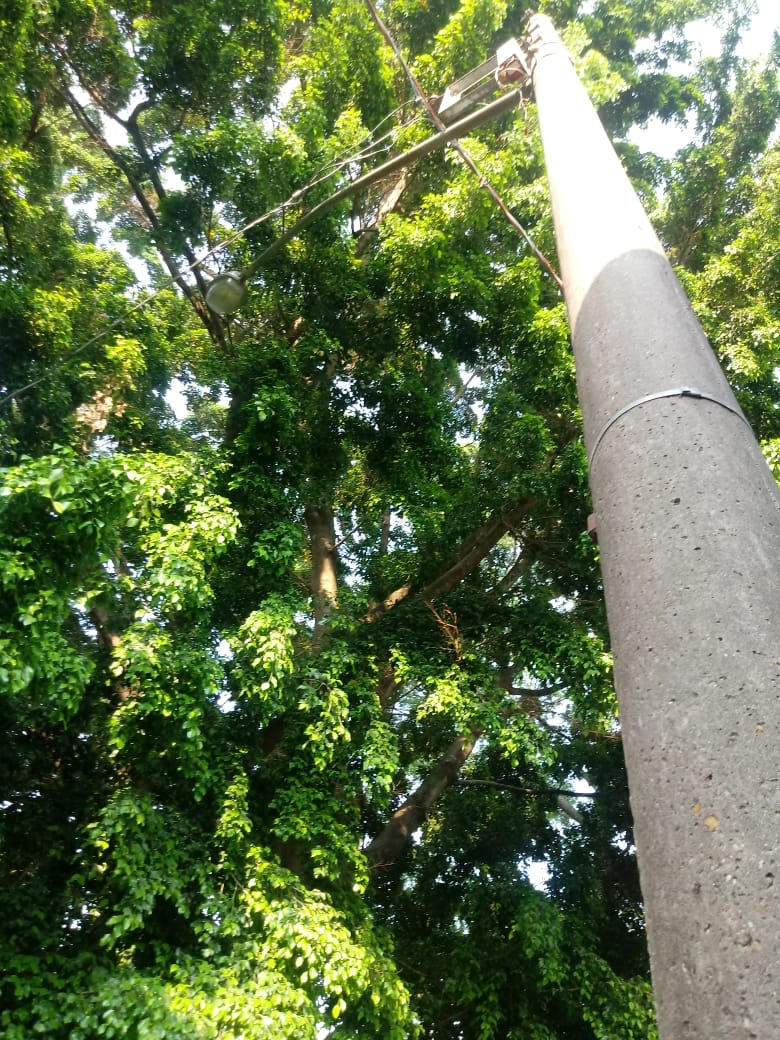 